WELCOME TOAstoria Community ChurchWORSHIP: Sundays, 9:30AM (liturgical) & 11:15AM (contemporary)MAILING ADDRESS: P.O. Box 2102, Astoria, NY 11102OFFICE: 35-20 Broadway, 4th Fl, Long Island City, NY 11106PHONE: 718-721-3440WEBSITE:  www.astoriachurch.orgWORSHIP LOCATION: Astoria Center of Israel Bldg27-35 Crescent Street, Astoria, NY 11102PASTOR: J. David Ellis (david@astoriachurch.org)ASSISTANT PASTOR: Jeffrey Choi (jeffrey.choi@gmail.com)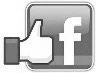 Facebook.com/AstoriaCommunityChurchOur mission is to proclaim the good news of Jesus Christ to our neighbors, to welcome them into loving community, and to equip them to glorify God.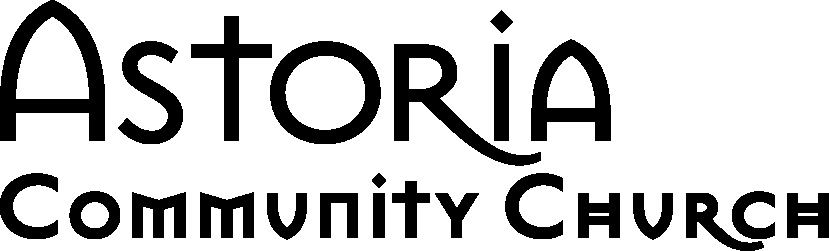     	 June 11th , 2017 − 11:15am REFLECTION“Advance in the Christian life comes not by the work of the Holy Spirit alone, nor by our work alone, but by our responding to and cooperating with the grace the Holy Spirit initiates and sustains.” (Donald Whitney)Call to worship  	Psalm 77:11-14 ESVI will remember the deeds of the Lord; yes, I will remember your wonders of old. I will ponder all your work, and meditate on your mighty deeds. Your way, O God, is holy. What god is great like our God? You are the God who works wonders; you have made known your might among the peoples.apostles’ creedI believe in God, the Father Almighty, the Maker of heaven and earth, and in Jesus Christ, His only Son, our Lord: Who was conceived by the Holy Spirit, born of the virgin Mary, suffered under Pontius Pilate, was crucified, dead, and buried; He descended into hell. The third day He arose again from the dead; He ascended into heaven, and sits at the right hand of God the Father Almighty; from there he shall come to judge the living and the dead. I believe in the Holy Spirit; the holy catholic church; the communion of saints; the forgiveness of sins; the resurrection of the body; and the life everlasting. Amen.SONG OF PRAISERECEPTION OF NEW MEMBEROffertory	No Children’s Worship todayscripture Reading     2 Peter 1:1-11 NIV1 Simon Peter, a servant and apostle of Jesus Christ,To those who through the righteousness of our God and Savior Jesus Christ have received a faith as precious as ours:2 Grace and peace be yours in abundance through the knowledge of God and of Jesus our Lord.3 His divine power has given us everything we need for a godly life through our knowledge of him who called us by his own glory and goodness. 4 Through these he has given us his very great and precious promises, so that through them you may participate in the divine nature, having escaped the corruption in the world caused by evil desires.5 For this very reason, make every effort to add to your faith goodness; and to goodness, knowledge; 6 and to knowledge, self-control; and to self-control, perseverance; and to perseverance, godliness; 7 and to godliness, mutual affection; and to mutual affection, love. 8 For if you possess these qualities in increasing measure, they will keep you from being ineffective and unproductive in your knowledge of our Lord Jesus Christ. 9 But whoever does not have them is nearsighted and blind, forgetting that they have been cleansed from their past sins.10 Therefore, my brothers and sisters, make every effort to confirm your calling and election. For if you do these things, you will never stumble, 11 and you will receive a rich welcome into the eternal kingdom of our Lord and Savior Jesus Christ.message     “Growing in Christ ”  J. David Ellissilent confessionThe Lord’s supper	   Clear cups in the outer ring of each tray contain grape juice.  Red cups in the inner section of the trays contain wine.Gluten-free wafers are available upon request.Benediction		1 Thessalonians 5:23-24 ESV   Now may the God of peace himself sanctify you completely, and may your whole spirit and soul and body be kept blameless at the coming of our Lord Jesus Christ. He who calls you is faithful; he will surely do it.ANNOUNCEMENTS  VISITORS – We are so glad that you joined us for worship. Stop by the Welcome Table to learn more about ACC! VOLUNTEERS NEEDED FOR SOUND TEAM – We are looking for volunteers to run sound during the 11:15 service.  No experience necessary.  We will train anyone who wants to serve!  Please contact Robin Choi (robinchoi@gmail.com) for more information."Human Trafficking and God's Heart" – Crossroad Mission Church is hosting an event to  provide insight into the human trafficking situation in NY. The director of Restore NYC will be speaking and refreshments will be provided. The event will be on Sunday, July 7th, 7-9pm at Crossroad Mission Church (30-44 Crescent Street, Astoria, NY 11102). Search the title on Facebook or go to restorenyc.org for more information.GFC CITY CAMP – GFC is hosting their annual week-long summer program on July 8–12 for elementary aged children. There will be many volunteer needs during the week: helpers can come either for a few hours (especially during registration at 8am-9:45am), or for the whole time. If you are interested in helping out or for more info, email laurel@queenschurch.org.SUMMER BIBLE CLASS: “The Holy Spirit” – Wednesday evenings, July 17-August 21, 7:30-8:30PM. Who is the Holy Spirit? How does he work in our 